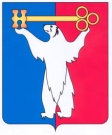 АДМИНИСТРАЦИЯ ГОРОДА НОРИЛЬСКАКРАСНОЯРСКОГО  КРАЯПОСТАНОВЛЕНИЕ05.06.2015                                              г. Норильск                                                  № 283О реорганизации муниципального бюджетного образовательного учреждения дополнительного образования детей «Норильская детская школа искусств» путем присоединения к нему муниципального бюджетного образовательного учреждения дополнительного образования детей «Норильская детская театральная школа «Артистенок» Руководствуясь Уставом муниципального образования город Норильск, постановлением Администрации города Норильска от 24.12.2010 № 518 «О порядке создания и деятельности муниципальных бюджетных учреждений муниципального образования город Норильск»,ПОСТАНОВЛЯЮ:1. Реорганизовать муниципальное бюджетное образовательное учреждение дополнительного образования детей «Норильская детская школа искусств» (далее – МБОУ ДОД «НДШИ») путем присоединения к нему муниципального бюджетного образовательного учреждения дополнительного образования детей «Норильская детская театральная школа «Артистенок» (далее – МБОУ ДОД «НДТШ «Артистенок») с сохранением основных целей деятельности присоединяющегося учреждения.2. Директору МБОУ ДОД «НДШИ» провести мероприятия, связанные с внесением сведений в Единый государственный реестр юридических лиц (далее – ЕГРЮЛ) в отношении МБОУ ДОД «НДШИ» и МБОУ ДОД «НДТШ «Артистенок», в связи с проведением процедуры реорганизации, путем подачи соответствующих документов в Межрайонную ИФНС № 25 по Красноярскому краю (далее – ИФНС).3. Считать МБОУ ДОД «НДШИ» правопреемником по всем правам и обязанностям МБОУ ДОД «НДТШ «Артистенок».4. Директору МБОУ ДОД «НДШИ»:4.1. В течение трех рабочих дней со дня вступления в силу настоящего постановления уведомить ИФНС, территориальный орган Фонда социального страхования о начале процедуры реорганизации МБОУ ДОД «НДШИ».4.2. В течение пяти рабочих дней после даты направления уведомления о начале процедуры реорганизации в ИФНС письменно уведомить кредиторов о начале реорганизации.4.3. После внесения в ЕГРЮЛ записи о начале процедуры реорганизации дважды с периодичностью один раз в месяц опубликовать уведомление о реорганизации МБОУ ДОД «НДШИ» в журнале «Вестник государственной регистрации» с учетом требований статьи 60 Гражданского кодекса Российской Федерации.4.4. Принять в оперативное управление муниципальное движимое и недвижимое имущество, закрепленное за МБОУ ДОД «НДТШ «Артистенок», обеспечить его сохранность, эффективное и целевое использование.4.5. Внести соответствующие изменения в Устав МБОУ ДОД «НДШИ» и зарегистрировать их в ИФНС в порядке, установленном действующим законодательством.4.6. В срок до 22.06.2015 предоставить в Управление по персоналу Администрации города Норильска проект штатного расписания МБОУ ДОД «НДШИ» с учетом должностей и профессий работников присоединенного МБОУ ДОД «НДТШ «Артистенок», вводимого в действие после процедуры реорганизации. При этом дата утверждения штатного расписания МБОУ ДОД «НДШИ» должна соответствовать дате внесения в ЕГРЮЛ записи о прекращении деятельности МБОУ ДОД «НДТШ «Артистенок». 4.7. В срок до 01.08.2015 подготовить и представить в Финансовое управление Администрации города Норильска расчет и обоснование бюджетных ассигнований МБОУ ДОД «НДШИ» на 2015 год и плановый период 2016 – 2017, согласованный с Управлением по персоналу Администрации города Норильска и Управлением экономики, планирования и экономического развития Администрации города Норильска.5. Директору МБОУ ДОД «НДТШ «Артистенок»:5.1. В течении пяти рабочих дней со дня вступления в силу настоящего постановления обеспечить проведение мероприятий по уведомлению работников МБОУ ДОД «НДТШ «Артистенок» о проводимой реорганизации в соответствии с требованиями Трудового законодательства Российской Федерации.5.2. В срок до 20.08.2015 провести необходимые мероприятия, подготовить и направить соответствующее заявление и документы для внесения записи в ЕГРЮЛ о прекращении деятельности МБОУ ДОД «НДТШ «Артистенок».6. Директорам МБОУ ДОД «НДШИ» и МБОУ ДОД «НДТШ «Артистенок»:6.1. В срок до 15.07.2015 сформировать передаточный акт, соответствующий требованиям статьи 59 Гражданского кодекса Российской Федерации, по состоянию на 01.08.2015 и представить его в Управление имущества Администрации города Норильска на утверждение.7. Управлению имущества Администрации города Норильска:7.1. Утвердить передаточный акт в течение 5 рабочих дней со дня его предоставления директором МБОУ ДОД «НДШИ».7.2. В течение одного месяца со дня внесения записи в ЕГРЮЛ о реорганизации МБОУ ДОД «НДШИ» осуществить закрепление муниципального имущества на праве оперативного управления за МБОУ ДОД «НДШИ».8. Управлению по персоналу Администрации города Норильска не позднее двух рабочих дней со дня вступления в силу настоящего постановления, а в случае временного отсутствия (нахождение в отпуске, служебной командировке, временной нетрудоспособности др.) – в течение трех рабочих дней после выхода на работу ознакомить с настоящим постановлением под роспись директоров МБОУ ДОД «НДШИ» и МБОУ ДОД «НДТШ «Артистенок».9. Контроль исполнения пунктов 2, 4 – 6 настоящего постановления возложить на начальника Управления по делам культуры и искусства Администрации города Норильска, пункта 7 настоящего постановления – на заместителя Руководителя Администрации города Норильска по собственности и развитию предпринимательства, пункта 8 настоящего постановления – оставляю за собой.10. Разместить настоящее постановление на официальном сайте муниципального образования город Норильск. И.о. Руководителя Администрации города Норильска		             А.П. Митленко